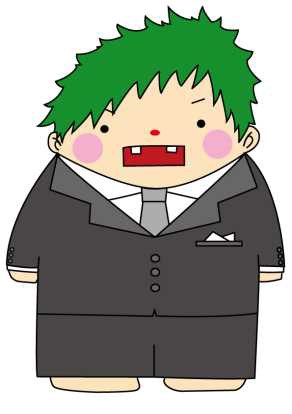 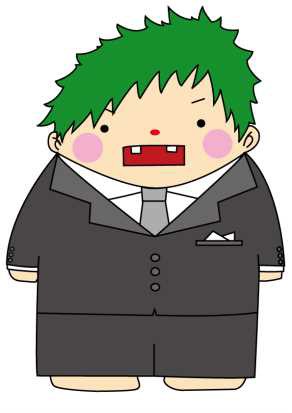 たか婚活ネットワークラボ「パートナー紹介登録」について（案）１　たか婚活ネットワークラボ（以下「婚ラボ」という。）「パートナー紹介登録」とは結婚を希望する独身男女に、登録者同士の合意が得られた場合に「お見合い」の機会を提供するためのものです。２　婚ラボ「パートナー紹介登録」に登録できるのは結婚を希望する独身の方及び結婚するために自ら努力をされる方で、原則として、20歳以上の方です。３　登録方法（１）登録申込は、ご本人が直接、婚ラボ事務局（多可町役場定住推進課）へお越しください。代理による申請はできません。（２）受付日時は、月～金曜日　午前８時30分～午後5時15分までです。（３）登録時に必要な書類①　登録申込書：多可町のホームページからダウンロードができます。申込書中の基本事項は、性別と 年齢以外公開されません。必須記入項目及び任意記入項目は、登録者閲覧用のプロフィールとして お相手に公開されますので、ご了解のうえ、ご自身で責任を持ってご記入ください。②　独身証明書：本籍地のある市区町村長が発行したもので、発行後3か月以内のものに限ります。（コ ピー後お返しします）戸籍抄本をもって独身証明書に替えることもできます。③　会員誓約書：多可町のホームページからダウンロードができます。記載内容をよく読み、記名押印　してください。④	健康保険証：ご本人、勤務先及び住所の確認をさせていただきます。（コピー後お返しします）⑤	写真2枚：閲覧用に掲載する全身写真L判縦1枚(立ち姿)と登録用顔写真３×４cm１枚（ともに無帽で本人のみが写り、３か月以内に撮影されたもの）⑥　印鑑：認印等 ４　登録期間登録有効期間は、登録した年度の３月３１日までです。 登録有効期間終了後、引き続き登録を希望される場合は、当協会が指定する期日までに更新の希望確認書類等の提出をお願いします（指定する期日までに更新手続きがなされない場合は登録が抹消されます）。また、更新の３回目ごとに改めて新規登録時と同様の書類提出が必要となります。５　登録内容の変更登録後、記入項目に変更が生じた場合は、速やかに婚ラボ事務局に変更届を提出してください。住所や勤務先等の基本事項の変更の場合は、健康保険証等にて確認をさせていただきます。 ６　プロフィール閲覧からお見合い申込みまで（１）プロフィールを閲覧いただけるのは、登録者本人のみです。（２）プロフィールの閲覧時間は、１時間以内です。（３）登録者のプロフィールは、プライバシー保護の観点から婚ラボ役員と登録者以外には開示いたしません。なお、男性登録者が閲覧できるのは女性登録者のみ、女性登録者が閲覧できるのは男性登録者のみです。（４）閲覧の結果、婚ラボ役員または事務局はあなたが選んだお見合いの相手と「お見合い条件」があうかどうかを確認してから、お見合いのお申込みをします。あなたと相手の方の条件が合わなければ、 お申込みはできません。また、一度お見合いを申し込んだお相手へ再度のお申込みはできません。（５）１回の閲覧でお見合いを希望するお相手を第３希望の方までお選びいただくことができます。まず、第１希望の方にお申込みをし、お見合いの同意が得られなければ次に第２希望の方にお申込みすることができます。選んだすべての方とお見合いが成立しなければ、新たにプロフィールの閲覧をしていただくことができます。（６）お見合いは、あなたのプロフィールを相手方に送付して申し込みます。あなたの閲覧用プロフィールと写真がお相手の方に開示されることをあらかじめご了承ください。（７）お見合いの申込みを受けられた登録者の方は、７日以内に婚ラボ事務局までお見合い希望の有無を回答してください。７日以内に回答がない場合は、お見合い希望がないものとさせていただきます。７  お見合いの成立（１） 申込みの相手の方からお見合いの了解の返事があれば、お見合いとなります。お見合いは、婚ラボ役員または事務局と日程等の調整を行います。（２） 指定された日時・場所を確認し、登録証をお持ちになり、予定時間の５分前にお越しください。（３） お見合い時間は３０分程度とし、前半は当団体役員が同席します。（４） お見合い当日は、トラブル防止のためあなたの住所や電話番号、メールアドレスなどを絶対に相手に教えないでください。（５）お見合い後、７日以内に交際希望の有無を婚ラボ事務局まで必ずご連絡ください。（６）双方とも交際の意思があると確認された場合、改めて双方にお相手のご連絡先をお伝えします。８  交際スタート（１） お互いに連絡を取り合い、交際をスタートさせてください。交際を開始してからは，本人同士倫理を遵守し、それぞれの責任において交際をしてください。交際開始後のトラブルにつきましては、当団体は一切の責任を負いません。（２）交際中は、閲覧用のご自身のプロフィールは非公開となります。また、プロフィールの閲覧・お見合いもできません。（３）交際開始後、おおむね３か月ごとに交際の進行状況等をお尋ねいたしますのでご回答ください。（４）交際を中止したい場合は、相手の方にはっきりとお断りをし、双方合意のうえで当団体にご連絡ください。９　登録の中止についてご結婚が決まられたり、その他の理由により中止される場合には、中止届の提出が必要です。10	その他（１） プライバシーについては、厳守していますのでご安心ください。登録の際に記入いただいた個人情報は、本事業の目的以外には使用しません。ただし、警察等から法的根 拠に基づき開示を求められた場合またはこれ以外の場合でも当団体が開示の必要があると判断した 場合は、会員本人の同意がなくとも登録情報の一部を開示することがあります。（２）登録の中止等のお申し出があった方の個人情報については、適切かつ速やかにその情報を削除します。なお、提出いただいた書類等は返却できませんのでご了承ください。（３）乱暴な言動・行動等、不当な行為をされる方の登録は堅くお断りします。（４）登録申込時または登録後、次のような偽りや倫理・マナーに反する行為が認められた場合には、登録お断りまたは登録を抹消するとともに、悪質な場合には法律に基づいた対処をすることがあります。①	偽りその他不正な手段で登録をしたとき②	結婚をしている、もしくは交際中のお相手がいるにもかかわらず登録したとき③	プロフィールの変更があったにもかかわらず、変更手続きをしないまま閲覧・お見合いをしたとき④	登録者であることにより知り得た秘密及び個人情報を本人の了解なく、開示・漏えい・利用したとき⑤	当協会の指導及び指示に従わなかったとき⑥	会員としてふさわしくない行為があったとき⑦	その他当協会の運営に重大な支障をきたす恐れがある場合